PRESSEMITTEILUNGNeue Multifunktionswerkzeugtechnik für  HOLZ-HER KantenanleimmaschinenGleich auf zwei Maschinen zeigt HOLZ-HER auf der Ligna in Hannover seine vollautomatische Multifunktionswerkzeugtechnik und zwar durchgängig vom Fräsaggregat über das Formfräsaggregat bis hin zur Radiusziehklinge. Sowohl auf der Accura 1554 automatic als auch auf der Lumina 1586 premium sind die vollautomatischen Multifunktionsaggregate aufgebaut.Das Multifunktionspaket ermöglicht Profilumstellungen auf Knopfdruck ohne die Maschinenhauben zu öffnen. Aufgebaut sind die Multifunktionswerkzeuge auf den neu entwickelten Aggregaten von HOLZ-HER mit spielfreier Mechanik sowie volldigitaler NC-Servotechnik der neuesten Generation mit einer Positioniergenauigkeit von 5/1000 mm. Insgesamt 20 dieser Achsen sorgen auf den drei Aggregaten für vollste Automation.Damit können Profilumstellungen von mehreren Radien, Fasen oder Bündigfräsen ohne Rüstaufwand und somit für den Anwender schnell und profitabel erfolgen.Das Fräsaggregat besitzt ein Diamant-Mehrstufenwerkzeug mit einer Bündigschneide bis 8 mm sowie 3 verschiedene Radien und einer Fase von 45°.Beim zweimotorigen Formfräsen kommt ein intelligentes Diamant-Revolverwerkzeug mit vier unterschiedlichen Profilen zum Einsatz. Das patentierte Werkzeug aus dem Hause Leitz wird im diesjährigen Ligna Neuheitenforum von Leitz unter dem Namen „quattroForm“ vorgestellt.Schließlich noch das Multifunktions-Radiusziehklingenaggregat mit einem vollautomatischen 5-fach Werkzeugrevolver, auf dem individuell bis zu fünf unterschiedliche Standard HW-Ziehklingenmesser aufgebaut werden können.HOLZ-HER setzt damit höchste Maßstäbe für kompromissloses Kantenanleimen.Anhang:Multifunktionspaket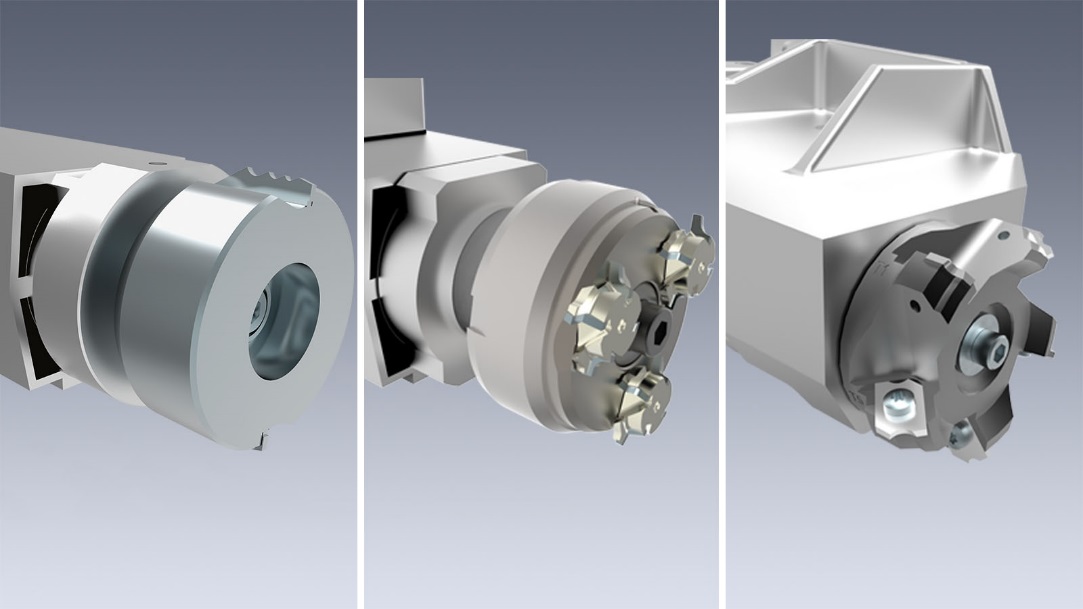 